STORIA  DELL’ASSOCIAZIONE  DELLA  MEDAGLIA  MIRACOLOSAL’Associazione della Medaglia Miracolosa è nata per far conoscere la Medaglia Miracolosa della Vergine Maria e trasmettere il Messaggio della Medaglia – chiedere a Lei aiuto per la nostra salvezza. La Medaglia è una lezione di catechesi offerta dalla Vergine Maria agli uomini che il loro cuore è aperto al suo Messaggio.L’Associazione della Medaglia Miracolosa è un’associazione pubblica di fedeli, composta da laici, chierici e membri di Istituti di Vita Consacrata e di Società di Vita Apostolica che indossano la Medaglia Miracolosa e la onorano con una vita cristiana e apostolica, ogni membro fa questo nel suo stato di vita. Lavorando insieme essi cercano di incoraggiare una più perfetta vita in comunione con gli altri e compiere attività apostoliche attraverso la diffusione del Messaggio del 1830 della Vergine Benedetta a Santa Caterina Labourè.E’ importante notare che l’Associazione è caratterizzata da 3 dimensioni: ecclesiale, mariana e vincenziana.Con i suoi Fini e Statuti propri  l’Associazione della Medaglia Miracolosa fu approvata e riconosciuta dalla Chiesa con il Breve Dilectus Filius da Papa Pio X,  l’8 luglio 1909. Questa approvazione pone l’Associazione sotto la Direzione del Superiore Generale della Congregazione della Missione e della Compagnia delle Figlie della Carità con il titolo di Direttore Generale.  Gli Statuti furono rivisti e approvati ancora una volta il 19 Febbraio 1998 dalla Congregazione degli Istituti di Vita Consacrata e Società di Vita Apostolica.Gli incontri della (Nuova) Associazione si sono tenuti nel 2001 – 2005 – 2009.  Con l’occasione del centenario della sua prima approvazione (1909), il Direttore Generale  pose molta attenzione al lavoro di studio e della rivisitazione degli Statuti, alla luce del fatto che l’Associazione era cresciuta e diffusa in molte nazioni con differenti espressioni culturali  e religiose.  Il 29 Marzo 2010 il Direttore Generale dell’Associazione presentò una petizione per l’approvazione degli Statuti rivisitati alla Congregazione degli Istituti di Vita Consacrata e Società di Vita Apostolica.  Dopo un attento esame del materiale, la Congregazione approvò i nuovi Statuti Generali dell’Associazione.La Prima Assemblea Generale dell’Associazione della Medaglia Miracolosa si è tenuta a Roma dal 3 al 9 novembre 2014.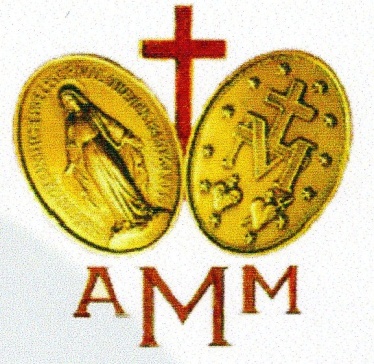 